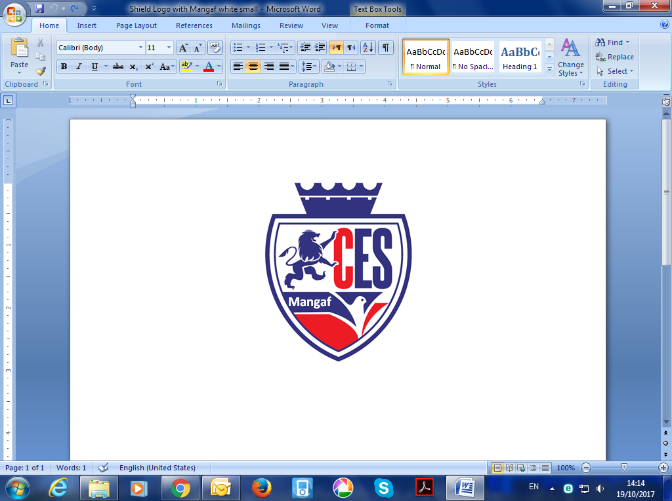 SCHOOL PROFILECambridge English School is a private, co-educational school in Mangaf, catering for pupils from 3.5 years to 18 years. C.E.S. and established in September 2003 by Mr Nabil Al-Roomi.  The early years of success and high profile resulted in a satellite school being established in Hawally the following year. In April 2016 the Cambridge English Schools were purchased by Mr Talal Khalifah Al Jeri under his company Al Jeri Holding.  The vision for this school is one of success, academic rigor, committed and professional staff and above all a safe, forward moving learning environment for students.We offer a quality, diverse, stimulating and academically challenging education, through the medium of English; preparing our pupils to become well-rounded, thoughtful and successful future citizens.We encourage our pupils to become active, independent thinkers, who will thrive in an environment built on friendship, trust, good communication and integrity. Our highly qualified staff will inspire our pupils to reach their full potential in a caring environment.We will foster in our pupils: responsibility, respect and tolerance and we strive to ensure the social and personal development of each individual.